 ҠАРАР                                                                                РЕШЕНИЕОб избрании состава Постоянной комиссии по вопросам экономики, финансам, бюджету и налоговой политике Совета  сельского поселения Мичуринский сельсовет муниципального района Шаранский район Республики Башкортостан  В соответствии со статьей 14 Регламента Совета сельского поселения Мичуринский сельсовет муниципального района Шаранский район Республики Башкортостан Совет сельского поселения Мичуринский сельсовет муниципального района Шаранский  район Республики Башкортостан решил:1. Сформировать Постоянную комиссию по вопросам экономики, финансам, бюджету и налоговой политике  в количестве 3 депутатов. 2. Избрать в состав Постоянной комиссии по вопросам экономики, финансам, бюджету и налоговой политике  следующих депутатов Совета:1.Соколов Петр Леонидович - избирательный округ № 3;2.Тухватшина Ирина Лябибовна - избирательный округ №7;         3. Касимов Махмут Аскатович- избирательный округ № 5.Глава сельского поселения Мичуринский сельсовет                                                            В.Н.Корочкинс.Мичуринск28.09.2015№1/7Башҡортостан РеспубликаһыШаран районымуниципаль районыныңМичурин ауыл Советыауыл  биләмәһе Советы452638, Мичурин ауылы,тел.(34769) 2-44-48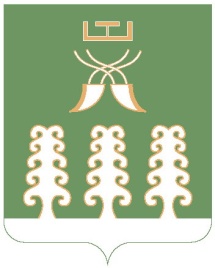          Республика Башкортостан            муниципальный район               Шаранский район        Совет сельского поселения            Мичуринский сельсовет              452638, с.Мичуринск,                   тел.(34769) 2-44-48